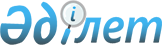 О проекте Закона Республики Казахстан "О внесении дополнений и изменений в некоторые законодательные акты Республики Казахстан по вопросам приведения системы действующего законодательства Республики Казахстан в соответствие с нормами Конституции Республики Казахстан"Постановление Правительства Республики Казахстан от 29 мая 2006 года N 464



      


Сноска. Проект Закона отозван из Парламента - постановлением Правительства РК от 5 октября 2007 г. N 


 902 


.



      Правительство Республики Казахстан 

ПОСТАНОВЛЯЕТ:




      внести на рассмотрение Мажилиса Парламента Республики Казахстан проект Закона Республики Казахстан "О внесении дополнений и изменений в некоторые законодательные акты Республики Казахстан по вопросам приведения системы действующего законодательства Республики Казахстан в соответствие с нормами 
 Конституции 
 Республики Казахстан".


         Премьер-Министр




      Республики Казахстан





Проект     



Закон Республики Казахстан






"О внесении дополнений и изменений в некоторые законодательные акты






Республики Казахстан по вопросам приведения системы действующего






законодательства Республики Казахстан в соответствие






с нормами Конституции Республики Казахстан"






      


Статья 1.


 Внести дополнения и изменения в следующие законодательные акты Республики Казахстан:




      1. В Гражданский процессуальный 
 кодекс 
 Республики Казахстан от 13 июля 1999 г. (Ведомости Парламента Республики Казахстан, 1999 г., N 18, ст. 644; 2000 г., N 3-4, ст. 66; N 10, ст. 244; 2001 г., N 8, ст. 52; N 15-16, ст. 239; N 21-22, ст. 281; N 24, ст. 338; 2002 г., N 17, ст. 155; 2003 г., N 10, ст. 49; N 14, ст. 109; N 15, ст. 138; 2004 г., N 5, ст. 25; N 17, ст. 97; N 23, ст. 140; N 24, ст. 153; 2005 г., N 5, ст. 5; N 13, ст. 53; N 24, ст. 153):



      часть первую статьи 289 дополнить подпунктом 3-1) следующего содержания:



      "3-1) о принудительном направлении на лечение в специализированные лечебно-профилактические учреждения;";

      дополнить главой 33-1 следующего содержания:



      "Глава 33-1. Производство по делам о принудительном направлении на лечение в



                   специализированные лечебно-профилактические учреждения

      Статья 308-1. Подача заявления

      1. Заявление о принудительном направлении гражданина на лечение в специализированные лечебно-профилактические учреждения подается членами его семьи, трудовыми коллективами, общественными объединениями, органами внутренних дел, прокурором, органом опеки и попечительства в суд по месту жительства больного.



      2. Заявление о принудительном направлении на лечение гражданина, не имеющего



постоянного места жительства, подается органами внутренних дел по месту его нахождения в момент подачи заявления.



      3. К заявлению, в котором должны быть указаны предусмотренные законом основания для принудительного направления на лечение в специализированные лечебно-профилактические учреждения, прилагается медицинское заключение о признании лица больным алкоголизмом, наркоманией или токсикоманией.

      Статья 308-2. Рассмотрение заявления

      Заявление о принудительном направлении гражданина на лечение в специализированные лечебно-профилактические учреждения судья рассматривает в течение десяти дней с момента возбуждения дела с участием самого гражданина, родственников больного, заявителя, а также иных заинтересованных лиц.

      Статья 308-3. Решение суда по заявлению

      1. Рассмотрев заявление по существу, судья выносит решение, которым отклоняет либо удовлетворяет заявление.



      2. Решение об удовлетворении заявления является основанием для принудительного направления на лечение и дальнейшего содержания гражданина в специализированном лечебно-профилактическом учреждении на установленный в законе срок.".




      2. В 
 Закон 
 Казахской Советской Социалистической Республики от 5 июня 1991 г. "О защите прав потребителей" (Ведомости Верховного Совета Казахской ССР, 1991 г. N 23, ст. 267; 1992 г., N 13-14, ст. 313):



      1) форму акта и заголовок изложить в следующей редакции:



      "Закон Республики Казахстан "О защите прав потребителей";

      2) в статье 1:



      в заголовке слова "Закона Казахской ССР" заменить словами "Закона Республики Казахстан";



      в части первой слова "Закон Казахской ССР "О защите прав потребителей" заменить словами "Настоящий Закон";



      в пункте 4 слова "и межреспубликанского" исключить;

      3) статью 3 изложить в следующей редакции:

      "Статья 3. Законодательство Республики Казахстан о защите прав потребителей

      1. Законодательство Республики Казахстан о защите прав потребителей основывается на 
 Конституции 
 Республики Казахстан и состоит из настоящего Закона и иных нормативных правовых актов Республики Казахстан.



      2. Если международным договором, ратифицированным Республикой Казахстан, установлены иные правила, чем те, которые содержатся в настоящем Законе, то применяются правила международного договора.";

      4) статьи 4 и 5 исключить;

      5) в статье 7:



      в пункте 1 слова "Все граждане Казахской ССР" заменить словами "Граждане Республики Казахстан";



      в пункте 2 слова "законодательными актами Казахской ССР, а также решениями местных Советов народных депутатов ежегодно при утверждении соответствующих бюджетов" заменить словами "законодательством Республики Казахстан";



      абзац первый пункта 3 изложить в следующей редакции:



      "3. Правительство Республики Казахстан, местные исполнительные органы обязаны обеспечить:";

      6) часть вторую и четвертую пункта 7 статьи 8 исключить;

      7) в пункте 8, 9 статьи 9 слова "Казахской ССР" заменить словами "Республики Казахстан";

      8) в статье 10:



      в части второй слова "Казахской ССР" заменить словами "Республики Казахстан";



      в части четвертой слова "Кабинетом Министров Казахской ССР" заменить словами "Правительством Республики Казахстан";

      9) в статье 11:



      в части второй пункта 4 слова "и влечет за собой изъятие товара с уплатой штрафа от 200 до 1000 рублей, налагаемого в административном порядке и перечисляемого в доход местного бюджета" исключить;



      в пункте 8 слова "за собой административную ответственность или штраф в размере 1000 рублей, налагаемого судом и перечисляемого в доход местного бюджета" заменить словами "ответственность в соответствии с законами Республики Казахстан";

      10) в статье 12:



      пункт 3 изложить в следующей редакции:



      "3. Контроль за соблюдением требований по безопасности при производстве и реализации продукции осуществляется уполномоченными органами в соответствии с законодательством Республики Казахстан.";



      в пункте 4 слова "Казахской ССР" заменить словами "Республике Казахстан";



      пункт 8 изложить в следующей редакции:



      "8. Если опасные свойства продукции устранить невозможно, изготовитель обязан с момента обнаружения немедленно изъять их из оборота самостоятельно или на основании предписания уполномоченных органов в соответствии с законодательством Республики Казахстан.";



      пункт 10 исключить;

      11) в статье 13:



      в части второй слова "специально уполномоченными государственными органами (территориальными органами Казглавстандарта) и др." заменить словами "уполномоченными органами в соответствии с законодательством Республики Казахстан.";



      часть третью исключить;

      12) в пункте 1 статьи 15 слова "Казахской ССР не предусмотрен более высокий



размер ответственности" заменить словами "Республики Казахстан не предусмотрено иное";

      13) в части второй пункта 4, пункте 15 статьи 16 слова "Казахской ССР" заменить



словами "Республики Казахстан";

      14) в статье 18 слова "в размере, определяемом судом, если иное не предусмотрено



законодательными актами Казахской ССР" заменить словами "в порядке, предусмотренном гражданским законодательством";

      15) в статье 19:



      в пункте 1 слова "Кабинет Министров, министерства и ведомства, местные Советы народных депутатов" заменить словами "Государственные органы";



      в абзаце пятом пункта 2 слова "Казахской ССР" заменить словами "Республики Казахстан";

      16) статью 20 изложить в следующей редакции:

      "Статья 20. Защита прав потребителя судом

      Защита прав потребителя судом осуществляется в порядке, предусмотренном гражданско-процессуальным законодательством Республики Казахстан.";

      17) в части первой статьи 21 слова "Казахской ССР" заменить словами "Республики Казахстан";

      18) статью 22 изложить в следующей редакции:

      "Статья 22. Права общественных организации потребителей

      Общества и союзы потребителей действуют в соответствии с уставами, принимаемыми общим собранием членов общества или собранием уполномоченных обществ потребителей, и являются юридическими лицами.



      Общества потребителей и союзы являются общественными объединениями, осуществляющими свою деятельность в соответствии с законодательством Республики Казахстан.



      Общество потребителей в целях защиты прав потребителей имеет право:



      проводить независимую экспертизу товаров, работ и услуг, цен и тарифов на них;



      обращаться в государственные органы и организации с письмами, жалобами, заявлениями и предложениями по вопросам защиты прав потребителей;



      осуществлять общественный контроль в различных сферах обслуживания;



      ставить вопросы о привлечении к ответственности виновных организаций, должностных лиц и граждан, виновных в выпуске и реализации продукции по завышенным ценам или не соответствующей установленным требованиям по качеству, нарушении правил торговли и обслуживания населения;



      вносить в уполномоченные в соответствии с законодательством Республики Казахстан органы предложения о мерах по повышению качества продукции, о запрещении выпуска и реализации продукции, не соответствующей установленным требованиям по качеству, о прекращении ее производства, об изъятии из реализации и продажи продукции, опасной для жизни, здоровья и имущества граждан, наносящей ущерб окружающей среде, а также об отмене цен, установленных в нарушение действующего законодательства;



      реализовывать в установленном порядке другие свои права, предусмотренные законодательными и иными нормативными правовыми актами.".




      3. В 
 Закон 
 Республики Казахстан от 20 декабря 1991 г. "О гражданстве Республики



Казахстан" (Ведомости Верховного Совета Республики Казахстан, 1991 г., N 52, ст. 636;



1995 г., N 19, ст. 117; Ведомости Парламента Республики Казахстан, 2002 г., N 10, ст. 101;



2004 г., N 19, ст. 115; N 23, ст. 142):



      статью 2 изложить в следующей редакции:

      "Статья 2. Законодательство о гражданстве Республики Казахстан

      Законодательство о гражданстве Республики Казахстан основывается на 
 Конституции 
 Республики Казахстан и состоит из настоящего Закона и иных нормативных правовых актов Республики Казахстан.".




      4. В 
 Закон 
 Республики Казахстан от 30 июня 1992 г. "О социальной защите граждан, пострадавших вследствие экологического бедствия в Приаралье" (Ведомости Верховного Совета Республики Казахстан, 1992 г., N 13-14, ст. 348; 1994 г., N 8, ст. 140; Ведомости Парламента Республики Казахстан, 1997 г., N 7, ст. 79; N 12, ст. 184; N 21, ст. 274; 1998 г., N 24, ст. 432; 1999 г., N 8, ст. 247; 2004 г., N 24, ст. 150):



      1) в статье 9 слова "Кабинетом Министров" заменить словами "Правительством";

      2) статью 10 изложить в следующей редакции:

      "Статья 10. Изменения границ зон экологического бедствия, пострадавших вследствие экологического бедствия

      Уполномоченные органы в области окружающей среды, здравоохранения, труда и социальной защиты населения Республики Казахстан представляют в Правительство Республики Казахстан предложения по изменению границ зон экологического бедствия, в пределах зоны экологической катастрофы, экологического кризиса и экологического предкризисного состояния, а также статуса граждан, пострадавших вследствие экологического бедствия.";

      3) в статье 11, в абзаце первом статьи 12 слова "Кабинет Министров", "главы местных администрации" заменить соответственно словами "Правительство", "местные исполнительные органы";

      4) абзац первый статьи 19 изложить в следующей редакции:



      "Правительство Республики Казахстан, местные исполнительные органы обеспечивают:";

      5) статью 23 изложить в следующей редакции:

      "Статья 23. Контроль за реализацией настоящего Закона

      Контроль за выполнением настоящего Закона осуществляется Правительством Республики Казахстан и местными исполнительными органами.".




      5. В 
 Закон 
 Республики Казахстан от 18 декабря 1992 г. "О социальной защите граждан, пострадавших вследствие ядерных испытаний на Семипалатинском испытательном ядерном полигоне" (Ведомости Верховного Совета Республики Казахстан, 1992 г., N 23, ст. 560; 1994 г., N 8, ст. 140; N 20, ст. 252; Ведомости Парламента Республики Казахстан, 1997 г., N 12, ст. 184; N 22, ст. 334; 1998 г., N 24, ст. 432; 1999 г., N 8, ст. 247; N 23, ст. 923):



      1) по всему тексту слова "Кабинетом Министров", "Кабинета Министров", "Кабинет Министров" заменить соответственно словами "Правительством", "Правительства", "Правительство";

      2) часть четвертую статьи 4 исключить;

      3) первое предложение части четвертой статьи 17 изложить в следующей редакции:



      "Ассигнования, обеспечивающие увеличение средств на содержание медицинских учреждений осуществляется в соответствии с бюджетным законодательством.".




      6. В 
 Закон 
 Республики Казахстан от 9 апреля 1993 г. "О профессиональных союзах" (Ведомости Верховного Совета Республики Казахстан, 1993 г., N 8, ст. 200; 1995 г., N 20, ст. 121; 2002 г., N 16, ст. 147):



      статью 2 изложить в следующей редакции:

      "Статья 2. Законодательство Республики Казахстан о профессиональных союзах

      Законодательство Республики Казахстан о профессиональных союзах основывается на 
 Конституции 
 Республики Казахстан и состоит из настоящего Закона и иных нормативных правовых актов Республики Казахстан.".




      7. В 
 Закон 
 Республики Казахстан от 14 апреля 1993 г. "О реабилитации жертв массовых политических репрессий" (Ведомости Верховного Совета Республики Казахстан, 1993 г., N 10, ст. 242; 1994 г., N 8, ст. 140; Ведомости Парламента Республики Казахстан, 1997 г., N 7, ст. 79; N 12, ст. 184; N 17-18, ст. 220; N 22, ст. 334; 1998 г., N 24, ст. 432; 1999 г., N 8, ст. 247; 2001 г., N 2; ст. 14):



      1) в преамбуле слова "Верховный Совет" заменить словами "Парламент";

      2) статью 28 исключить.




      8. В 
 Закон 
 Республики Казахстан от 8 декабря 1993 г. "Об административно-территориальном устройстве Республики Казахстан" (Ведомости Верховного Совета Республики Казахстан, 1993 г., N 23-24, ст. 507; 1995 г., N 23, ст. 146; Ведомости Парламента Республики Казахстан, 2004 г., N 10, ст. 56; N 23, ст. 142):



      статью 4 изложить в следующей редакции:

      "Статья 4. Законодательство Республики Казахстан об административно-территориальном устройстве

      Законодательство Республики Казахстан об административно-территориальном устройстве основывается на 
 Конституции 
 и состоит из настоящего Закона и иных нормативных правовых актов Республики Казахстан.".




      9. В 
 Закон 
 Республики Казахстан от 7 апреля 1995 г. "О принудительном лечении больных алкоголизмом, наркоманией и токсикоманией" (Ведомости Верховного Совета Республики Казахстан, 1995 г., N 3-4, ст. 32; Ведомости Парламента Республики Казахстан, 2004 г., N 23, ст. 142):



      1) часть первую статьи 5 изложить в следующей редакции:



      "Вопрос о принудительном направлении гражданина на лечение в специализированные лечебно-профилактические учреждения решается судом в порядке, установленном законодательными актами.";

      2) в части второй статьи 7:



      после слова "продлен" дополнить словом "соответствующим";



      слово "народным" исключить.




      10. В 
 Закон 
 Республики Казахстан от 31 августа 1995 г. "О банках и банковской



деятельности в Республике Казахстан" (Ведомости Верховного Совета Республики Казахстан, 1995 г., N 15-16, ст. 106; Ведомости Парламента Республики Казахстан, 1996 г., N 2, ст. 184; N 15, ст. 281; N 19, ст. 370; 1997 г., N 5, ст. 58; N 13-14, ст. 205; N 22, ст. 333; 1998 г., N 11-12, ст. 176; N 17-18, ст. 224; 1999 г., N 20, ст. 727; 2000 г., N 3-4, ст. 66; N 22, ст. 408; 2001 г., N 8, ст. 52; N 9, ст. 86; 2002 г., N 17, ст. 155; 2003 г., N 5; ст. 31; N 10, ст. 51; N 11, ст. 56, 67; N 15, ст. 138, 139; 2004 г., N 11-12, ст. 66; N 15, ст. 86; N 16, ст. 91; N 23, ст. 140; 2005 г., N 7-8, ст. 24; N 14, ст. 55, 58; N 23, ст. 104; 2006 г., N 3, ст. 22; N 4, ст. 24):



      статью 4 изложить в следующей редакции:



      "Статья 4. Законодательство Республики Казахстан о банковской деятельности

      Законодательство Республики Казахстан о банковской деятельности основывается на 
 Конституции 
 Республики Казахстан, состоит из настоящего Закона и иных законодательных актов Республики Казахстан, международных договоров (соглашении), заключенных Республикой Казахстан, а также нормативных правовых актов уполномоченного органа и Национального Банка, издаваемых на основании и во исполнение законодательных актов и актов Президента Республики Казахстан по вопросам, отнесенным к их компетенции.".




      11. В 
 Закон 
 Республики Казахстан от 23 декабря 1995 г. "О приватизации" (Ведомости Верховного Совета Республики Казахстан, 1995 г., N 24, ст. 163; Ведомости Парламента Республики Казахстан, 1997 г., N 12, ст. 189; 1999 г., N 21, ст. 786; N 23, ст. 916; 2000 г., N 21, ст. 396; 2001 г., N 8, ст. 52; 2002 г., N 10, ст. 102; 2003 г., N 1-2, ст. 6; N 11, ст. 56; 2004 г., N 23, ст. 142):



      пункт 1 статьи 3 изложить в следующей редакции:



      "1. Законодательство Республики Казахстан о приватизации основывается на 
 Конституции 
 Республики Казахстан и состоит из настоящего Закона и иных нормативных правовых актов Республики Казахстан.".




      12. В 
 Закон 
 Республики Казахстан от 26 января 1996 г. "О специальных экономических зонах в Республике Казахстан" (Ведомости Парламента Республики Казахстан, 1996 г., N 1, ст. 179; N 14, ст. 274; 1998 г., N 24, ст. 443; 1999 г., N 6, ст. 191; 2001 г., N 15-16, ст. 224; 2003 г., N 23, ст. 169):



      пункт 1 статьи 4 изложить в следующей редакции:



      "1. Законодательство Республики Казахстан о специальных экономических зонах основывается на 
 Конституции 
 Республики Казахстан и состоит из настоящего Закона и иных нормативных правовых актов Республики Казахстан.".




      13. В 
 Закон 
 Республики Казахстан от 31 мая 1996 г. "Об общественных объединениях" (Ведомости Парламента Республики Казахстан, 1996 г., N 8-9, ст. 234; 2000 г., N 3-4, ст. 63; 2001 г., N 24, ст. 338; 2005 г., N 5, ст. 5; N 13, ст. 53):



      в части второй статьи 3 слово "территориального" исключить.




      14. В 
 Указ 
 Президента Республики Казахстан, имеющий силу Закона от 2 мая 1995 г. N 2255 "О хозяйственных товариществах" (Ведомости Верховного Совета Республики Казахстан, 1995 г., N 7, ст. 49; N 15-16, ст. 109; Ведомости Парламента Республики Казахстан, 1996 г, N 14, ст. 274; N 19, ст. 370; 1997 г., N 12, ст. 183, 184; N 13-14, ст. 205, 210; 1998 г., N 5-6, ст. 50; N 17-18, ст. 224; 2003 г., N 11, ст. 56; N 24, ст. 178):



      1) форму акта и заголовок изложить в следующей редакции:



      "Закон Республики Казахстан "О хозяйственных товариществах";

      2) преамбулу исключить;

      3) по всему тексту слова "Указе", "Указом", "Указа", "Указ" заменить соответственно словами "Законе", "Законом", "Закона", "Закон";

      4) пункт 1 статьи 2 изложить в следующей редакции:



      "1. Законодательство Республики Казахстан о хозяйственных товариществах основывается на 
 Конституции 
 Республики Казахстан и состоит из настоящего Закона и иных нормативных правовых актов Республики Казахстан.".




      15. В 
 Указ 
 Президента Республики Казахстан, имеющий силу Закона от 19 июня 1995 г. N 2340 "О порядке рассмотрения обращений граждан" (Ведомости Верховного Совета Республики Казахстан, 1995 г., N 9-10):



      1) форму акта и заголовок изложить в следующей редакции:



      "Закон Республики Казахстан "О порядке рассмотрения обращений граждан";

      2) преамбулу исключить;

      3) по всему тексту слова "Указом", "Указе", "Указа", "Указ" заменить соответственно словами "Законе", "Закона", "Законом", "Закон";

      4) статью 1 изложить в следующей редакции:



      "Статья 1. Законодательство Республики Казахстан о порядке рассмотрения обращений граждан

      Законодательство Республики Казахстан о порядке рассмотрения обращений граждан основывается на 
 Конституции 
 Республики Казахстан и состоит из настоящего Закона и иных нормативных правовых актов Республики Казахстан.".




      


Статья 2.


 Настоящий Закон вводится в действие со дня его официального опубликования.


      Президент




      Республики Казахстан


					© 2012. РГП на ПХВ «Институт законодательства и правовой информации Республики Казахстан» Министерства юстиции Республики Казахстан
				